مجلس حقوق الإنساناَلية الإستعراض الدوري الشامل – الدورة ( 30 )مراجعة أزربيجانالسيد الرئيسيشكر وفد بلادي مجموعة العمل ويرحب بوفد دولة أزربيجان ويشكره على العرض الضافي لتقريره ويأخذ السودان علماً بما جاء فيه..السيد الرئيسإن وفد بلادي يثمن الجهود التي بذلتها أزربيجان في إطار تعزيز وحماية حقوق الإنسان فيها وذلك بمصادقتها على عدد من الإتفاقيات الدولية التي تعزز هذا الشأن كما يثمن إلتزام أزربيجان الكامل بمواصلة جهودها لتعزيز وحماية حقوق الإنسان وإلتزامها بالمعاهدات الدولية التي هي طرف فيها والتعاون على نحو وثيق مع اَليات المجلس.السيد الرئيسيود وفد بلادي أن يتقدم بعدد من التوصيات :النظر في سن قانون بشأن حقوق الأشخاص ذوي الإعاقة وفقاً للمبادئ العامة لسياسة الدولة.مواصلة أذربيجان التزامها بالتعاون مع اَليات المجلس.شكراً السيد الرئيس،15/5/2018البعثةالدائمةلجمهوريةالسودانجنيف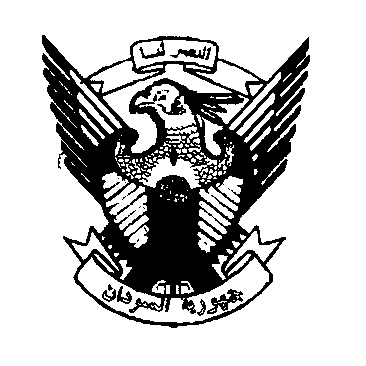 Permanent Mission ofThe Republic of theSUDAN - Geneva